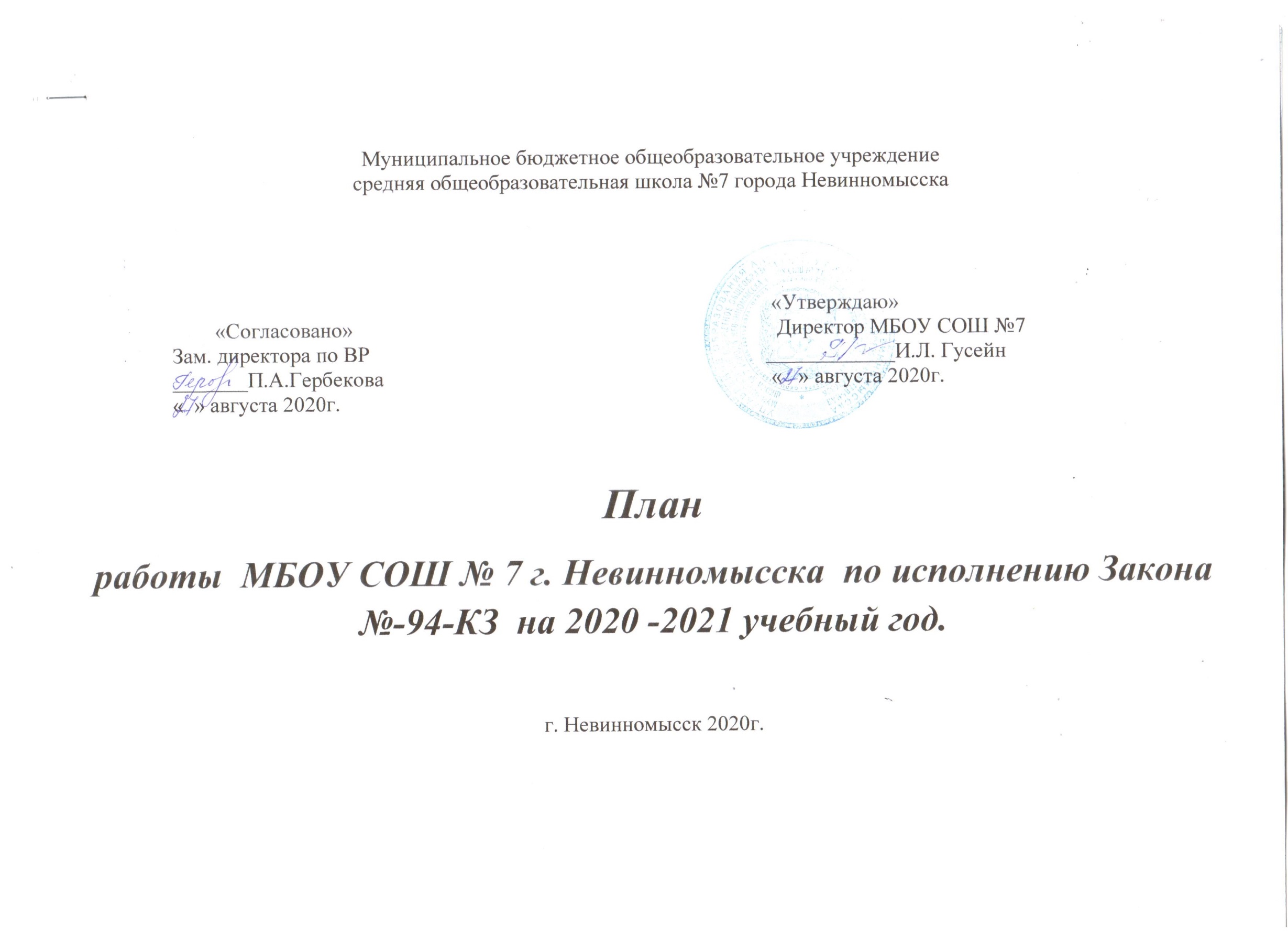         Цель:    Поддержка семей с несовершеннолетними детьми , признанными потерпевшими в рамках уголовного                               судопроизводства.Задачи:Информирование родителей с возможностью оказания юридической помощи несовершеннолетним, признанных потерпевшими в рамках уголовного судопроизводства; Организация оказания психологической помощи несовершеннолетнему с привлечением соответствующих учреждений;    Социальный педагог                                                                                                                 Т.И. Азизова№МероприятиеСрокиИсполнительотметка о выполнении1Изучение  Закона на педагогическом, родительском и ученическом советеСентябрь- октябрьзам. директора по ВР П.А . Гербекова, социальный педагог – Т.И. Азизова2Рассмотрение  вопросов  о реализации Закона в рамках  родительского университета;- родительских собранийпо плануСоциальный педагог  Т.И. Азизова;Классные руководители3Размещение наглядной пропагандистской информации  для обучающихся и их родителей(Текст Закона - №94 КЗ, контактные телефоны КДН, списки учреждений   способных оказать меры социальной поддержки несовершеннолетним)Сентябрь - октябрьСоциальный педагогАзизова Т.И.;Педагог – психолог4Информационно просветительская работа по изучению Закона №94 с учащимися 1-9 классов.(беседы, лекции)В течение годаСоциальный  педагогАзизова Т.И.Педагог – психологКлассные руководители;Инспектора ОДН( по согласованию)5Информационные беседы по применению 94 - КЗ с участием инспекторов ОДН (по согласованию) В течение годаСоциальный педагогАзизова Т.И.;администрация школы;инспектор ОДН6Организация  оказания психологической помощи  учащимся, попавшим в кризисные ситуацииПо мере необходимостиПедагог - психолог